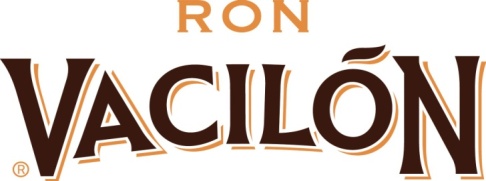 
Vereint in Perfektion: BORCO launcht RON VACILÓN Luxury-RangeHamburg, September 2017. Ab sofort präsentiert der kubanische Rum RON VACILÓN die erstklassige Abfüllung RON VACILÓN 15 AÑOS. Liebhaber und Connaisseurs dürfen sich darüber hinaus ab dem 01.10.2017 über zwei weitere Raritäten freuen – RON VACILÓN 18 AÑOS und RON VACILÓN 25 AÑOS, die jeweils ein Juwel des kubanischen Rum-Handwerks darstellen und gustatorische Highlights bieten. Im März diesen Jahres hat das Hamburger Familienunternehmen BORCO-MARKEN-IMPORT mit der weltweiten Distribution und Vermarktung der RON VACILÓN Premium-Range die ersten internationalen Schritte dieser lang vergessenen Marke übernommen und hierdurch sein erlesenes Rum-Portfolio erweitert. Mit dem Launch der drei weiteren Abfüllungen setzt BORCO ohne Zweifel neue Impulse in der dynamischen Rum-Kategorie. Neben den weltberühmten Zigarren zählt kubanischer Rum zu den Exportschlagern der karibischen Insel und ist als Bestandteil zahlreicher Cocktails nicht mehr wegzudenken. Doch auch der Purgenuss von Rum rückt zunehmend in den Vordergrund, der durch die außergewöhnliche Vielfalt von RON VACILÓN eine neue Dimension erhält.Dr. Tina Ingwersen-Matthiesen, Mitglied der BORCO-Geschäftsführung sowie der Inhaberfamilie des Hamburger Spirituosenhauses, freut sich über die Ergänzung der Range durch die drei luxuriösen Qualitäten: „Wir freuen uns sehr über die äußerst positive Resonanz aus dem On- und Off-Trade, die wir bisher zu RON VACILÓN erhalten haben. Mit der Luxury-Range setzen wir ein weiteres klares Statement in der gesamten Kategorie und lassen die Marke neu aufleben. Die Abfüllungen spiegeln in ihrem Design und dem unverkennbaren Geschmacksprofil die kubanische Tradition und Geschichte wider, die heute fest im Kern der Marke verankert sind. Die Range schafft es gekonnt, verschiedene Geschmäcker und Verwendungsmöglichkeiten zu bedienen.“RON VACILÓN 15 AÑOS, RON VACILÓN 18 AÑOS und RON VACILÓN 25 AÑOS werden in hochwertigen Geschenkpackungen präsentiert, die durch ihre unterschiedlichen farblichen Details und filigranen Verzierungen für eine edle und aufmerksamkeitsstarke Erscheinung sorgen. Kuba ist geprägt von unglaublicher Vielfalt, die auf der ganzen Welt geschätzt wird. Während man an der Nordküste die felsigen Steilküsten bestaunen kann, ist der Süden von flachen und sumpfigen Ebenen geprägt. Endlose, weiße Strände, unberührte Berge und alte Kolonialstädte bringen seit jeher nicht nur zahlreiche Dichter, Schriftsteller und Kulturschaffende ins Schwärmen. Ob frisches Türkis, erhabenes Rot oder leuchtendes Lila, die Qualitäten verkörpern die bemerkenswerte Vielfalt Kubas und greifen sie farbenprächtig auf.Über RON VACILÓNDie Spuren von RON VACILÓN führen in das Herz Kubas, dem Ursprung dieses erstklassigen Rums. Dort liegt die kleine, geschichtsträchtige Kolonialstadt Remedios. Gegründet 1514, ist Remedios die drittälteste Stadt Kubas, durchdrungen von einem einzigartigen Flair. Das historische Stadtzentrum mit seinen prächtigen Villen, welches 1980 zum Nationalmonument erklärt wurde, lädt zum Schlendern und Entdecken ein. Ein Ort also, der unerschöpfliche Inspiration und Tradition bietet. RON VACILÓNS außergewöhnliche Geschmacksvielfalt spiegelt die traditionsreichen, malerischen Straßenzüge von Remedios und der Umgebung unvergleichlich wider. Seit der Gründung im Jahre 1956 hat RON VACILÓN stets die Tradition und Geschichte auf Kuba begleitet. Von den Familien und Freunden der Arbeiter wurde RON VACILÓN nach der Gründung schnell in die Städte und Bars getragen und etablierte sich in der kubanischen Bevölkerung. Trotz dieser großen Anhängerschaft unterband die Regierung Anfang der Sechziger die Produktion nahezu. Bis zu Beginn dieses Jahres 2017 hat die Marke die Landesgrenze Kubas nicht überschritten.Meisterhafte Reifung: Die HerstellungIm Umland der bezaubernden Stadt Remedios, umgeben von einer pittoresken Landschaft, liegt die Destilería Heriberto Duquesne. Dort fängt der Maestro Ronero Lino Luis Pérez Rodriguéz die bewegte Historie Kubas in jedem edlen Tropfen RON VACILÓN ein. Die Destillerie wurde vor geraumer Zeit an diesem Standort errichtet und blickt auf eine ereignisreiche Geschichte zurück. Die Betreiber der Destillerie sowie deren Vorfahren haben stets mit unstillbarer Passion an die Marke VACILÓN geglaubt, die schließlich nun wieder zum Leben erweckt wird. Mit viel Liebe, Expertise und außerordentlicher Präzision werden in der Destillerie die Qualitäten von RON VACILÓN handgefertigt, stets unter dem behutsamen Auge des Maestro Ronero und in Einklang mit der Natur. Die reichhaltige Landschaft der Insel und ihre klimatische Beschaffenheit bieten ideale Ressourcen für eine erstklassige Rum-Produktion. Hier kann erstklassiges Zuckerrohr gedeihen, welches unverzichtbar für die Exzellenz des Rums ist.  Für die Produktion von  RON VACILÓN wird ausschließlich Zuckerrohr aus der Mitte Kubas verwendet – eine der besten und bekanntesten Regionen für den Zuckerrohranbau. Bei der Herstellung wird gänzlich auf zusätzlichen Zuckercouleur verzichtet, da während des gesamten Herstellungsprozesses außerordentlichen Wert auf Reinheit, Sorgfalt und Qualität gelegt wird. Die Qualitäten von RON VACILÓN werden in alten Whisky-Fässern aus amerikanischer Weißeiche gelagert. Die Verwendung von ehemaligen Bourbon-Fässern sorgt insbesondere für mannigfaltige, süße, und fruchtige Noten. In Ruhe und Dunkelheit lagern die Fässer bis zu 25 Jahre in großen, steinernen Hallen, bevor RON VACILÓN die Sinne mit seinen fruchtigen, teils trockenen Aromen auf kubanische Art und Weise verwöhnt. Die besten Zutaten, eine unverwechselbare Tradition, meisterhafte Expertise und exklusive Anbaugebiete kreieren ein außergewöhnliches Zusammenspiel, das RON VACILÓN zu einem Juwel des Rum-Handwerks macht. Wunderbar komplex und verheißungsvoll. Vereint in Perfektion.Die Qualitäten:RON VACILÓN 15 AÑOS – GRAN RESERVAEine Hommage an das pulsierende Herz Kubas.Charakteristika: Handgefertigt in der Destilería Heriberto Duquesne in Remedios, Kuba. 15-jährige Lagerung in amerikanischen Eichenfässern.Aroma: Intensive Noten tropischer Früchte begleitet von Aromen von Himbeere, Blaubeere und Aprikose. Geschmack: Perfekt ausbalanciertes Aroma von tropischen Früchten, Passionsfrucht sowie geröstetem Karamell.40 % vol., 0,7lUVP: 59,99€RON VACILÓN 18 AÑOS – RESERVA ESPECIALDas geliebte und außergewöhnliche Herzstück des Master Blenders.Charakteristika: Handgefertigt in der Destilería Heriberto Duquesne in Remedios, Kuba. 18-jährige Lagerung in amerikanischen Eichenfässern.Aroma: Ausgeprägte Kokos- und Vanillenoten begleitet von spritzigen Zitrus-Aromen und Trockenfrüchten sowie einem Hauch von Beeren.Geschmack: Einzigartig trockener Charakter geprägt durch intensive Aromen von Nelke und Zimt, die mit Noten von Heu sowie tropischen Früchten angereichert werden.40 % vol., 0,7l UVP:  99,99€RON VACILÓN 25 AÑOS – GRAN PARAĺSOEin unvergleichbares Meisterwerk. Charakteristika: Handgefertigt in der Destilería Heriberto Duquesne in Remedios, Kuba. 25-jährige Lagerung in amerikanischen Eichenfässern bis zu 25 Jahre.Aroma: Frische und fruchtige Aromen von  Trauben und gelben Pflaumen, florale Noten sowie ein Hauch von Kokusnuss und Passionsfrucht. Geschmack: Außergewöhnlich trockener und komplexer Charakter mit dezenten Walnussnoten, einer fantastischen Balance aus Gewürz- und Zitrusaromen sowie geröstetem Karamell.40 % vol., 0,7lUVP: 199,99€BORCO-MARKEN-IMPORT, HamburgRON VACILÓN wird global exklusiv von BORCO-MARKEN-IMPORT distribuiert. BORCO mit Sitz in Hamburg ist einer der größten deutschen und europäischen Produzenten und Vermarkter internationaler Top Spirituosen Marken. Das Portfolio des unabhängigen Familienunternehmens, darunter u.a. auch Sierra Tequila, Fernet-Branca, Russian Standard, Yeni Rakı und Champagne Lanson, deckt fast alle wichtigen internationalen Segmente ab und ist in seiner Stärke und Geschlossenheit sicher einmalig. Für weitere Informationen wenden Sie sich gern an:BORCO-Marken-Import Matthiesen GmbH & Co. KGWinsbergring 12-22, 22525 HamburgTelefon +49 40 85 31 6-0Telefax (040) 85 85 00E-Mail: infoline@borco.comwww.borco.com